«Растим патриотов» Безусловно, основа воспитания человека закладывается в семье. Патриотическое воспитание, интерес к духовному началу нашей жизни тоже должны начинаться в семье. Но условий для этого сегодня, к сожалению, мало. И дело тут не в отсутствии у родителей времени для педагогических бесед со своими детьми, а в нашем желании оградить их от трудных задач, работы, духовных усилий. Каждая семья – это свой замкнутый мир и своя жизнь, свои радости и печали, заботы и традиции, свой быт. Уважаемые родители, помните,для ребенка, именно вы – пример для подражания. Как вы относитесь, друг к другу, к своим родителям, к окружающим людям, к Родине, так и ваши дети будут воспринимать окружающий мир.                                                 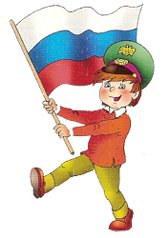 Наша с вами задача — воспитать настоящего патриота своей Родины, который будет ценить, хранить и уважать переданный ему опыт!Понятие «Родина» многогранно, так как вбирает в себя разные стороны, явления, объекты нашей жизни. Недаром Н.М. Карамзин отмечал в одном из своих произведений, что любовь к Отечеству делится на два вида: физическая (в ее основе лежат законы природы: привязанность к местности, любовь к красоте природы) и моральная («…любовь к согражданам, или к людям, с которыми мы росли, воспитывались и живём…»). Как важно, чтобы в каждом из нас было живо это чувство, которое побуждает многих к самым добродетельным и уважительным поступкам.  Но любовь к Родине не приходит сама собой. Как для развития и здоровья растения, животного нужен благоприятный климат, так и для рождения патриотических качеств в человеке важна теплая атмосфера. Ответственность за ее создание и поддержание несет, в первую очередь, семья. Установлено, что в семьях, в которых родители тратят много времени на беседы, игры с детьми, дети лучше развиваются. Однако доказано, что дети, лишенные возможности общаться с родителями или с одним из них, обладают повышенной чувствительностью, испытывают трудности в налаживании контактов со сверстниками. Серьезную опасность для развития ребенка представляет отсутствие эмоций, ласки, теплоты при пусть даже и полноценном удовлетворении его физиологических потребностей. Только постоянное общение родителей с ребенком способствует установлению глубоких эмоциональных связей, рождает обоюдную радость. Если в детстве ребенок испытывал чувство жалости к другому человеку, радость от хорошего поступка, гордость за своих родителей, восхищение от соприкосновения с прекрасным подвигом, он приобрел эмоциональный опыт. Тем самым будут построены пути для ассоциаций эмоционального характера, а это является основой, фундаментом более глубоких чувств, условием полноценного развития человека. Воспитание маленького патриота начинается с самого близкого для него - родного дома, улицы, где он живет, детского сада.Обращайте внимание ребенка на красоту родного города. Во время прогулки расскажите, что находится на вашей улице, поговорите о значении каждого объекта. Дайте представление о работе общественных учреждений: почты, магазина, библиотеки и т.д. Понаблюдайте за работой сотрудников этих учреждений, отметьте ценность их труда.Обращайте внимание вашего ребенка на достопримечательности вашей местности. Если вам известны интересные факты о той или иной местности, памятнике, парке и т.д. непременно сообщите вашему любознательному чаду.Приучайте вашего ребенка к труду.   Вместе с ребенком принимайте участие в работе по благоустройству и озеленению своего двора.Не забывайте о самообразовании, это очень важно! Вы должны грамотно доносить любую информацию вашему ребенку. Расширяйте собственный кругозор.Учите ребенка правильно оценивать свои поступки и поступки других людей. Направляйте вашего ребенка на верные поступки, на сочувствие, сострадание, взаимопомощьЧитайте ему книги о родине, ее героях, о традициях, культуре своего народа.Поощряйте ребенка за стремление поддерживать порядок, примерное поведение в общественных местах.Создайте или поддерживайте семейные традиции, и помогите ребенку осознать всю значимость этих событий для вашей семьи.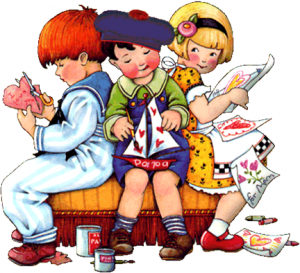 